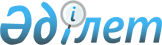 Шектеу іс-шараларын белгілеу туралы
					
			Күшін жойған
			
			
		
					Павлодар облысы Успен ауданы Қозыкеткен ауылдық округі әкімінің 2022 жылғы 26 мамырдағы № 2 шешімі. Қазақстан Республикасының Әділет министрлігінде 2022 жылғы 31 мамырда № 28295 болып тіркелді. Күші жойылды - Павлодар облысы Успен ауданы Қозыкеткен ауылдық округі әкімінің 2022 жылғы 7 шілдедегі № 6 (алғашқы ресми жарияланған күнінен бастап қолданысқа енгізіледі) шешімімен
      Ескерту. Күші жойылды - Павлодар облысы Успен ауданы Қозыкеткен ауылдық округі әкімінің 07.07.2022 № 6 (алғашқы ресми жарияланған күнінен бастап қолданысқа енгізіледі) шешімімен.
      Қазақстан Республикасының "Ветеринария туралы" Заңының 10-1-бабының 7) тармақшасына сәйкес, Успен ауданының бас мемлекеттік ветеринариялық-санитариялық инспекторының 2022 жылғы 17 мамырдағы № 1-30/229 ұсынысы негізінде, ШЕШТІМ:
      1. Павлодар облысы Успен ауданы Қозыкеткен ауылдық округі Ковалев ауылының аумағында ірі қара малдың жұқпалы ринотрахеит, вирустық диареясы ауруларының пайда болуына байланысты шектеу іс-шаралары белгіленсін.
      2. Осы шешімнің орындалуын бақылауды өзіме қалдырамын.
      3. Осы шешім оның алғашқы ресми жарияланған күнінен бастап қолданысқа енгізіледі.
					© 2012. Қазақстан Республикасы Әділет министрлігінің «Қазақстан Республикасының Заңнама және құқықтық ақпарат институты» ШЖҚ РМК
				
      Қозыкеткен ауылдық округінің әкімі 

А. Курманбаев
